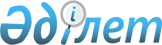 О внесении изменений и дополнений в постановление Правительства Республики Казахстан от 19 февраля 2008 года № 165Постановление Правительства Республики Казахстан от 30 января 2009 года № 88



      Правительство Республики Казахстан 

ПОСТАНОВЛЯЕТ:






      1. Внести в 
 постановление 
 Правительства Республики Казахстан от 19 февраля 2008 года № 165 "Об утверждении Правил ввоза (импорта) пищевой продукции, подлежащей государственной регистрации" (САПП Республики Казахстан, 2008 г., № 9, ст. 92) следующие изменения и дополнения:



      в 
 Правилах 
 ввоза (импорта) пищевой продукции, подлежащей государственной регистрации, утвержденных указанным постановлением:





      в 
 пункте 8 
:





      подпункт 2) изложить в следующей редакции:



      "2) разрешения на ввоз (импорт) кормов и кормовых добавок, выданного должностным лицом уполномоченного органа в области ветеринарии;";





      дополнить подпунктом 3) следующего содержания:



      "3) регистрационного удостоверения на продукты детского питания, пищевые добавки, биологически активные добавки к пище, генетически модифицированные объекты, материалы и изделия, контактирующие с водой и продуктами питания, химические вещества, отдельные виды продукции и веществ, оказывающие вредное воздействие на здоровье человека или наличия регистрации в Государственных реестрах веществ и продукции, разрешенных к применению в Республике Казахстан (далее - регистрационное удостоверение).";





      в 
 пункте 9 
:



      в абзаце первом слово "заявление" заменить словом "заявку";



      слова "пищевой продукции" заменить словами "кормов и кормовых добавок";



      слова "уполномоченных органов (далее - подразделение)" заменить словами "уполномоченного органа в области ветеринарии";





      подпункт 9) изложить в следующей редакции:



      "9) другой информации, касающейся транзита кормов и кормовых добавок согласно Санитарного Кодекса наземных животных Международного Эпизоотического Бюро, Единых Правил государственного ветеринарного надзора при международных и межгосудароственных перевозках животноводческих грузов.";



      в абзаце втором слово "Заявление" заменить словом "Заявка";





      
 пункт 10 
 изложить в следующей редакции:



      "10. Территориальное подразделение уполномоченного органа в области ветеринарии в течении 2 рабочих дней направляет заявку в уполномоченный орган в области ветеринарии.";





      
 пункт 11 
 изложить в следующей редакции:



      "11. Уполномоченный орган в области ветеринарии рассматривает заявку в течение 5 рабочих дней и принимает решение о (об) выдаче разрешения на ввоз (импорт) кормов и кормовых добавок либо отказе в выдаче указанного разрешения. В случае отказа дается мотивированный ответ в письменной форме с указанием причин.



      Разрешение на ввоз (импорт) оформляется на бланке установленного образца и направляется в подразделение, который выдает субъекту нарочно. Копия разрешения на ввоз (импорт) хранится в архиве уполномоченного органа в области ветеринарии и его подразделениях.";





      в 
 пункте 12 
:



      в абзаце первом:



      слова "пищевой продукции" заменить словами "кормов и кормовых добавок";



      цифру "30" заменить цифрой "60";



      абзац второй исключить;





      
 пункт 13 
 дополнить словами "кормов и кормовых добавок или регистрационного удостоверения и документа, удостоверяющего безопасность пищевой продукции, выданного страной-экспортером";





      в 
 пункте 15 
:



      слова "ввоз (импорт) пищевой продукции" заменить словами "ввоз (импорт) кормов и кормовых добавок или регистрационного удостоверения,";



      слово "подразделение" заменить словом "подразделения";





      
 пункт 20 
 дополнить абзацем следующего содержания:



      "Срок рассмотрения заявления на ввоз кормов и кормовых добавок, требующих согласования с центральными государственными ветеринарными службами соответствующих государств-участниц Содружества Независимых Государств на транзит составляет не более 30 дней.".





      2. Настоящее постановление вводится в действие по истечении десяти календарных дней после первого официального опубликования.


      Премьер-Министр




      Республики Казахстан                       К. Масимов


					© 2012. РГП на ПХВ «Институт законодательства и правовой информации Республики Казахстан» Министерства юстиции Республики Казахстан
				